Олимпиада школьников по физике10 класс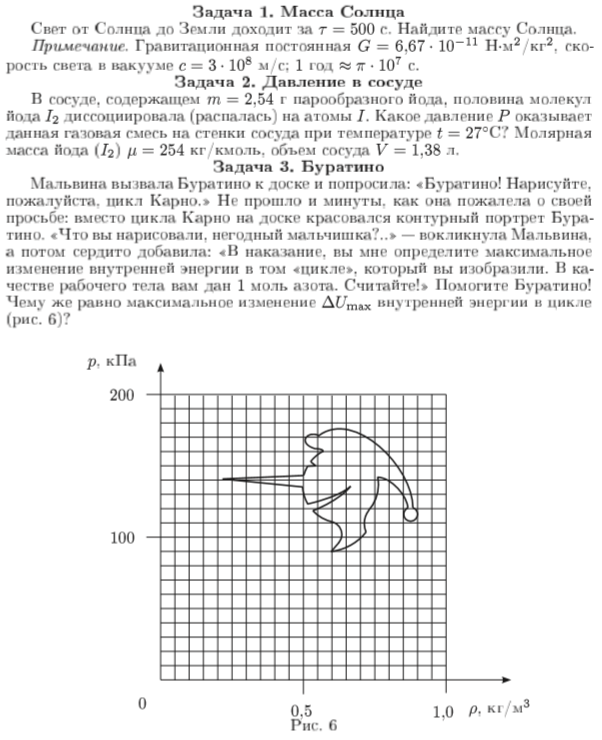 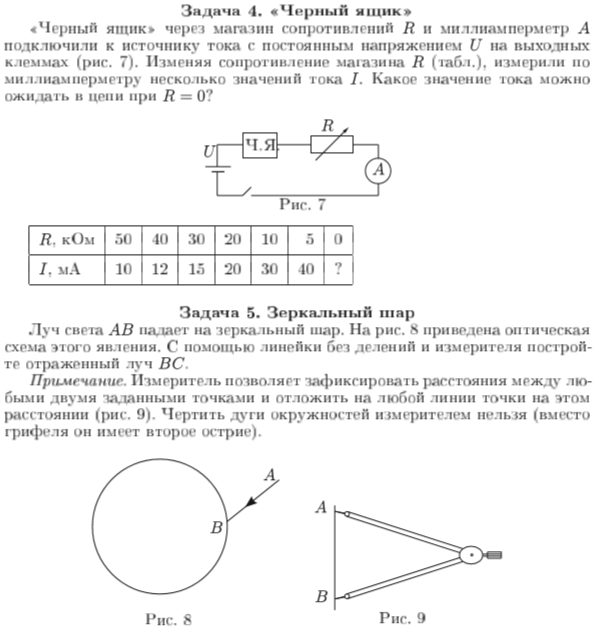 